 								Version: 11-8-17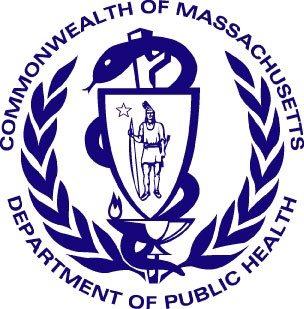 Massachusetts Department of Public Health
Determination of Need
Application FormApplication Type: Conservation Long Term Care ProjectApplication Date: 03/31/2022 1:03 pmApplication Name: Royal Nursing Center, LLCMailing Address: 1080 Washington StreetCity: Hanover		State: Massachusetts		Zip Code: 02339Contact Person: Karen KoprowskiTitle: Regulatory AdvisorMailing Address: 92 Montvale Avenue, Suite 2300City: Stoneham		State: Massachusetts		Zip Code: 02180Phone: 7742395885	Ext: noneEmail: kkoprowski@strategiccares.comFacility InformationList each facility affected and or included in Proposed Project1. Facility Name: Royal Falmouth Nursing & Rehabilitation CenterFacility Address:  359 Jones RoadCity: Falmouth		State: Massachusetts		Zip Code: 02540Facility type: Long Term Care Facility	CMS Number: 2254591. About the Applicant1.1	Type of organization (of the Applicant): for profit1.2	Applicant’s Business Type: LLC1.3	What is the acronym used by the Applicant’s Organization:  NONE1.4	Is Applicant a registered provider organization as the term is used in the HPC/CHIA RPO program? No1.5	Is Applicant or any affiliated entity an HPC-certified ACO? No1.6	Is Applicant or any affiliate thereof subject to M.G.L. c. 6D § 13 and 958 CMR 7.00 (filing of Notice of Material Change to the Health Policy Commission? No1.7	Does the Proposed Project also require the filing of a MCN with the HPC? No1.8	Has the Applicant or any subsidiary thereof been notified pursuant to M.G.L. c. 12C § 16 that it is exceeding the health care cost growth benchmark established under M.G.L. c. 6D § 9 and is thus, pursuant to M.G.L. c. 6D § 10 required to file a performance improvement plan with CHIA? No1.9	Complete the Affiliated Parties Form2. Project Description2.1	Provide a brief description of the scope of the project.: A. FACILITY INFORMATIONThe Applicant, Royal Nursing Center, LLC is a limited liability corporation that delivers health care and related services for elders and disabled persons in the Commonwealth of Massachusetts. Royal Nursing Center, LLC provides its services through the operation of its skilled nursing facilities for elders and disabled persons who need skilled nursing care, long term care services, dementia-specific care, and rehabilitation. Royal owns and operates ten (10) skilled nursing facilities in Massachusetts and manages 1 other facility. It also owns and operates two (2) nursing facilities in Rhode Island as individual LLC entities. The Massachusetts-owned facilities are in Eastern and Southeastern Massachusetts and on Cape Cod. All the skilled nursing facilities are dually-certified by Medicaid and Medicare.Royal Falmouth Nursing & Rehabilitation Center (Royal Falmouth) is a 120-bed skilled nursing and rehabilitation center located in Falmouth, Massachusetts. Falmouth, a town in Barnstable County, is an affluent residential community with over 31,000 residents. The facility provides long-term skilled nursing care, dementia-specific care, and rehabilitative care. Additionally, it provides hospice care, respite care, and transportation services to residents who need such services.B. BACKGROUNDThe facility was built in 1988 and is licensed for 80 Level II beds and 40 Level III licensed beds. No beds have been added since the original construction. The building is two (2) stories, contains 47,492 square feet, and is a Type 1 Construction Type. The building has three nursing units; Morse, Nantucket, and Vineyard, all with 40 beds. Morse has 40 level III beds and shares the first floor with the kitchen, laundry, rehabilitation, and other administrative services. The second floor is composed of the Nantucket and Vineyard units, each of which has 40 Level II beds.In totality, the building has 36 private rooms, 24 semi-private rooms, and 12 three-bedded rooms. The building sits on a 1.53-acre lot and is located at 359 Jones Road, Falmouth, Massachusetts 02540.We have provided with this application a detailed copy of the scope of work (SOW) (see attached PROJECT NARRATIVE) and estimated costs of the proposed construction as prepared by the developer. The proposed MCE for the facility reconstruction is $4,001,290.C. SCOPE OF WORKThe project will include key renovations to provide an enhanced environment for residents and caregivers along with upgrading the mechanical and electrical systems. Additionally, the project will build out the first and second floors to add 6 semi-private rooms (3 on each floor) to compensate for the elimination of three-bedded rooms per the states’ new De-Densification regulations, which take effect April 30, 2022. Those regulations eliminate all three and four-bedded rooms. After completion of the project, Royal Falmouth will have the existing 36 private rooms and 42 semi-private rooms (24 existing semi-private rooms plus 12 three-bedded rooms converted to semi-private status and the 6 added semi-private rooms.) Overall, there will be two forty-two (42) bed units and one thirty-six (36) bed unit. Because two units will have 42 beds, which exceeds the regulatory limit of 41 beds, a separate waiver request is being submitted. We have provided with this application a detailed copy of the scope of work (SOW) and estimated cost of the proposed construction as prepared by the developer. The proposed maximum capital expenditure (MCE) for the project is $4,001,290 (March 2022 dollars).D. PATIENT PANEL69% of current Royal Falmouth residents are female, and 31% are male. 13.0% of the residents are age 70 and under, 34.8% are age 71 to age 80, 37.0% are age 81 to age 90, and the remaining 15.2% are over the age of 90. In the demographic of race and ethnicity, 90% of residents are Caucasian, 7% are Black, and the remaining 3% are Hispanic/Latino, Asian, Portuguese, or Native American. While Royal Falmouth does not discriminate against any religion and welcomes all to its facility, 50% of respondents list their religion as Catholic, while the remaining 50% are either Protestant, Jewish, or other faiths.Average length of stay (ALOS) for all residents discharged in 2021 was 446 days, or 1.22 years. ALOS ranged from 28 days for Medicare A patients (who were then either discharged or converted to other payers) to 446 days for Medicaid patients.The payer mix (December 2021) showed that the vast majority (60%) of Royal Falmouth nursing facility residents had their care covered by Medicaid. This represents primarily longer stay residents who were either admitted to the facility on Medicaid or who spent down their private resources over time and then converted to Medicaid. 16% of residents had their stays paid by Medicare, 12% were private pay residents, and 12% were covered by managed care plans.Royal Falmouth has seen a significant increase in its admissions over the past year as the covid-19 crisis has ebbed somewhat. There were 213 admissions in 2020 and 276 admissions in 2021, an increase of 30%. Most of these admissions came from Cape Cod Hospital. Royal Falmouth also compared favorably to nursing facilities in the state and nation when examining other statistics including the use of anti-psychotic medications and successful return home rates. Falmouth’s short-term (2.4%) and long-term (19.6%) usage of anti- psychotic medications was in line with state and national averages as was its usage of anti-anxiety and hypnotic medications (19.9%). Its successful return home rate of 66.4% far surpasses the national average of 52.9%.E. COMPETITIONRoyal Falmouth Nursing & Rehabilitation Center operates within a highly competitive area. There are a total of 15 skilled nursing facilities with 1,519 total beds within 17 miles of the facility. These facilities are in 10 different cities and towns, all within the Cape Cod region of Massachusetts. Cape Cod is a residential, resort area of the state with the highest average age in the state. In addition to Falmouth, the top resident prior locations have been Mashpee, Bourne, Hyannis and Buzzards Bay. Despite this level of intense competition as well as admission limitations caused by Covid-19, Royal Falmouth has been able to keep its occupancy rate above 80%. One of the reasons for such stable occupancy is Royal Falmouth’s close attention to infection control safety measures. An example is the facility taking the initiative to improve air quality in the building. A state-of-the-art air purification system, the Needlepoint Bipolar Ionization (NBPI) was installed in the air handler system to provide additional protection for residents, staff, and family members. Royal Falmouth is also competitive in terms of daily rates on its private and semi-private accommodations.F. CONCLUSIONRoyal Falmouth has been operating as a nursing facility in Falmouth for more than 23 years. It needs to eliminate its three-bedded rooms to comply with the state’s new De-Densification requirement. These changes will enhance the quality of patient care it can provide and will improve its competitive position vis-à-vis other providers in the area. The renovated facility and the scope of work proposed in this DON application will follow closely the “sustain and restore” sections (105 CMR:100.100) of the Department of Public Health Determination of Need regulations2.2 and 2.3	Complete the Change in Service Form 3.	Delegated Review3.1	Do you assert that this Application is eligible for Delegated Review? Yes3.1.a If yes, under what section? Conservation Projects4.	Conservation Project4.1	Are you submitting this Application as a Conservation Project? Yes4.2	Within the Proposed Project, is there any element that has the result of modernization, addition or expansion? Yes4.2a	 If yes, How? Adding 6 semi private rooms4.3	Does the Proposed Project add or accommodate new or increased functionality beyond sustainment or restoration? No4.4 As part of the Proposed Project, is the Applicant:Adding a new service? NoExpanding a service? NoSubstituting a service? NoModernizing the provision of a service? NoOtherwise altering a serves's usage or designation, including patients served? NoAdding a new piece(s) of equipment? NoModernizing a piece(s) of equipment? NoExpanding bed capacity? NoAdding bed capacity? NoOtherwise altering bed capacity, usage, or designation? No Adding additional square footage? Yes5.	DoN-Required Services and DoN-Required Equipment5.1	Is this an application filed pursuant to 105 CMR 100.725: DoN-Required Equipment and DoN-Required Service? No6.	Transfer of Ownership6.1	Is this an application filed pursuant to 105 CMR 100.735? No7.	Ambulatory Surgery7.1	Is this an application filed pursuant to 105 CMR 100.740(A) for Ambulatory Surgery? No8.	Transfer of Site8.1	Is this an application filed pursuant to 105 CMR 100.745? No9.	Research Exemption9.1	Is this an application for a Research Exemption? No10.	Amendment10.1	Is this an application for a Amendment? No11.	Emergency Application11.1	Is this an application filed pursuant to 105 CMR 100.740(B)? No12.	Total Value and Filing FeeEnter all currency in numbers only. No dollar signs or commas. Grayed fields will auto calculate depending upon answers above.Your project application is for: Conservation Long Term Care Project12.1	Total Value of This project:	4001290.0012.2	Total CHI commitment expressed in dollars: (calculated)	40012.9012.3	Filing Fee: (calculated)	8002.5812.4	Maximum Incremental Operating Expense resulting from the Proposed Project:	[Blank]12.5	Total proposed Construction costs, specifically related to the Proposed Project, if any, which will be contracted out to local or minority, women, or veteran-owned businesses expressed in estimated total dollars. [blank]13.	FactorsRequired Information and supporting documentation consistent with 105 CMR 100.210Some factors will not appear depending upon the type of license you are applying for. Text fields will expand to fit your response.Factor 3: ComplianceApplicant certifies, by virtue of submitting this Application that it is in compliance and good standing with federal, state, and local laws and regulations, including, but not limited to M.G.L. c. 30, §§ 61 through 62H and the applicable regulations thereunder, and in compliance with all previously issued notices of Determination of Need and the terms and conditions attached therein.F3.a	Please list all previously issued Notices of Determination of NeedFactor 4: Financial Feasibility and Reasonableness of Expenditures and CostsApplicant has provided (as an attachment) a certification, by an independent certified public accountant (CPA) as to the availability of sufficient funds for capital and ongoing operating costs necessary to support the Proposed Project without negative impacts or consequences to the Applicant’s existing Patient Panel.F4.a.i	Capital Costs Chart:For each Functional Area document the square footage and costs for New Construction and/or Renovations.F4.a.ii	For each Category of Expenditure document New Construction and/or Renovation Costs.Documentation Check ListThe Check List below will assist you in keeping track of additional documentation needed for your application.Once you have completed this Application Form the additional documents needed for your application will be on this list. E-mail the documents as an attachment to: DPH.DON@state.ma.usCopy of Notice of Intent: checkAffidavit of Truthfulness Form: checkScanned copy of Application Fee Check: checkAffiliated Parties Table Question 1.9: checkChange in Service Tables Question 2.2 and 2.3: uncheckedCertification from an independent Certified Public Accountant: uncheckedCurrent IRS Form, 990 Schedule H CHNA/CHIP and/or Current CHNA/CHIP submitted to Massachusetts AGO's Office: uncheckedCommunity Engagement-Stakeholder Assessment form: uncheckedCommunity Engagement-Self Assessment form: uncheckedDocumentation Ready for FilingWhen document is complete click on “document is ready to file”. This will lock in the responses and date and time stamp the form.To make changes to the document un-check the “document is ready to file” box. Edit document then lock file and submitKeep a copy for your records. Click on the “Save” button at the bottom of the page.To submit the application electronically, click on the “E-mail submission to Determination of Need” button.This document is ready to file? Yes		Date/time Stamp: 03/31/2022 1:03 PME-mail submission to Determination of NeedApplication Number: -22031614-CLUse this number on all communications regarding this application.Add/Del RowsProject NumberDate ApprovedType of NotificationFacility Name+/-N/AN/APresent Square FootagePresent Square FootageSquare Footage Involved in Project – New ConstructionSquare Footage Involved in Project – New ConstructionSquare Footage Involved in Project – RenovationSquare Footage Involved in Project – RenovationResulting Square FootageResulting Square FootageTotal CostTotal CostCost/Square FootageCost/Square FootageAdd/Del RowsFunctional AreasFunctional AreasNetGrossNetGrossNetGrossNetGrossNew ConstructionRenovationNew ConstructionRenovation+/-AdministrationAdministration1,5651,7171,5651,717+/-Bathing and ShowersBathing and Showers652735652735+/-BeautyBeauty179195179195+/-CirculationCirculation10,52311,29187997610,90011,697+/-Day RoomDay Room1,3131,4221,3131,422+/-DietaryDietary132153132153+/-Dining/ActivityDining/Activity2,7592,9192,7592,919+/-JanitorJanitor151181151181+/-KitchenKitchen1,0861,1741,0861,174+/-Laundry/LinenLaundry/Linen9371,0489371,048+/-MechanicalMechanical640711640711+/-Nursing AreaNursing Area1,8222,0311,8222,031+/-Public ToiletsPublic Toilets841959841959+/-RehabRehab1,2091,3021,2091,302+/-Residents RoomResidents Room17,10318,7752,2362,4303,2703,53019,09920,953+/-Staff AreaStaff Area1,2301,3191,2301,319+/-StorageStorage1,1671,3632042441,1601,363Total (calculated)43,30947,2953,1153,4063,4743,77445,67549,879[blank][blank][blank][blank]Category of ExpenditureNew ConstructionNew ConstructionRenovationTotal (calculated)Total (calculated)Land CostsLand CostsLand CostsLand CostsLand CostsLand CostsLand Acquisition CostSite Survey and Soil Investigation$153270.$153270.Other Non-Depreciable Land DevelopmentTotal Land Costs$153270.$153270.Construction Contract (including bonding cost)Construction Contract (including bonding cost)Construction Contract (including bonding cost)Construction Contract (including bonding cost)Construction Contract (including bonding cost)Construction Contract (including bonding cost)Depreciable Land Development CostBuilding Acquisition CostConstruction Contract (including bonding cost)$2060630.$60000.$60000.$60000.$2120630.Fixed Equipment Not in ContractArchitectural Cost (Including fee, Printing, supervision etc.) and Engineering Cost$221390.$6000.$6000.$6000.$227390.Pre-filing Planning and Development CostsPost-filing Planning and Development CostsAdd/Del RowsOther (specify)Other (specify)Other (specify)Other (specify)Other (specify)Other (specify)+/-The Applicant has focused in the submission and Factor Four on the specific scope of work that is directly connected to the correction of the deficiencies under the new DPH licensure rules for 2 bed rooms that take full effect on May 1, 2022. Compliance with the two-bed rule is the immediate priority in the project. The Applicant has been advised by its professional advisors that there are other existing systems and fire safety features of the facility that merit consideration for upgrading in any future project. We have projected that the additional cost and MCE for these upgrades is about 1.5 million. The applicant is noting this reality and is prepared to submit additional data and detail as needed to DPH, including the office involved in project plan approval.$1500000.$1500000.$1500000.$1500000.Net Interest Expensed During ConstructionMajor Movable EquipmentTotal Construction Costs$2282020.$1566000.$1566000.$1566000.$3848020.Financing Costs:Financing Costs:Financing Costs:Financing Costs:Financing Costs:Financing Costs:Cost of Securing Financing (legal, administrative, feasibility studies, mortgage insurance, printing, etcBond DiscountOther (specifyTotal Financing CostsEstimated Total Capital Expenditure$2435290.$1566000.$1566000.$1566000.$4001290.